MESSAGGGIO -PUBBLICITA’0001-W- LA VITA  INVENTATA  senza Emanuele Crisolera  (1350ca.-1415) e senza l’alliev0 Leonardo Bruni, ma  con tutta la mano destra sul “baremme”. Parola settecentesca piegata a ns neologismo per indicare…(v. ns Diz., Voce n.182).E il solito Imbecille (v. ns Diz. le Avvertenze speciali):  ma che parlare sibillino...non capisco. Risposta: impara il greco.E sperimentalo anche Tu con “tutta” la “mano” destra.E  saprai che c’entrano i paccheri  e pure il sapere un po di greco, quanto basta e non ai livelli dei tardo-medievalisti di cui ho fatto i nomi.Se non ci riuscite non fate che acquistare una copia di “Baci eccellenti  e supereccellenti  in un livre monstre sotto forma di un Dizionario sui generis di Filosofia della sessualità” Saprete tutto  leggendo la voce Paccheri non solo a mezzogiorno” e  visionandola iconograficamente alla Tav.48.P:S.:importante per me.ACQUISTATE IL VOL: “Baci eccellenti ecc.” che è il Diz, sopra citato di oltre mille pagine  telefonandomi al n. 339.73 55 644 ;oppure  prendete contatto  personalmente con me con una email  indirizzata a  profcapizzano@libero.it  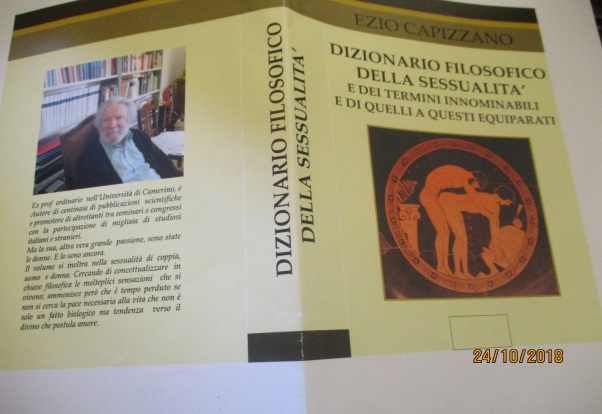 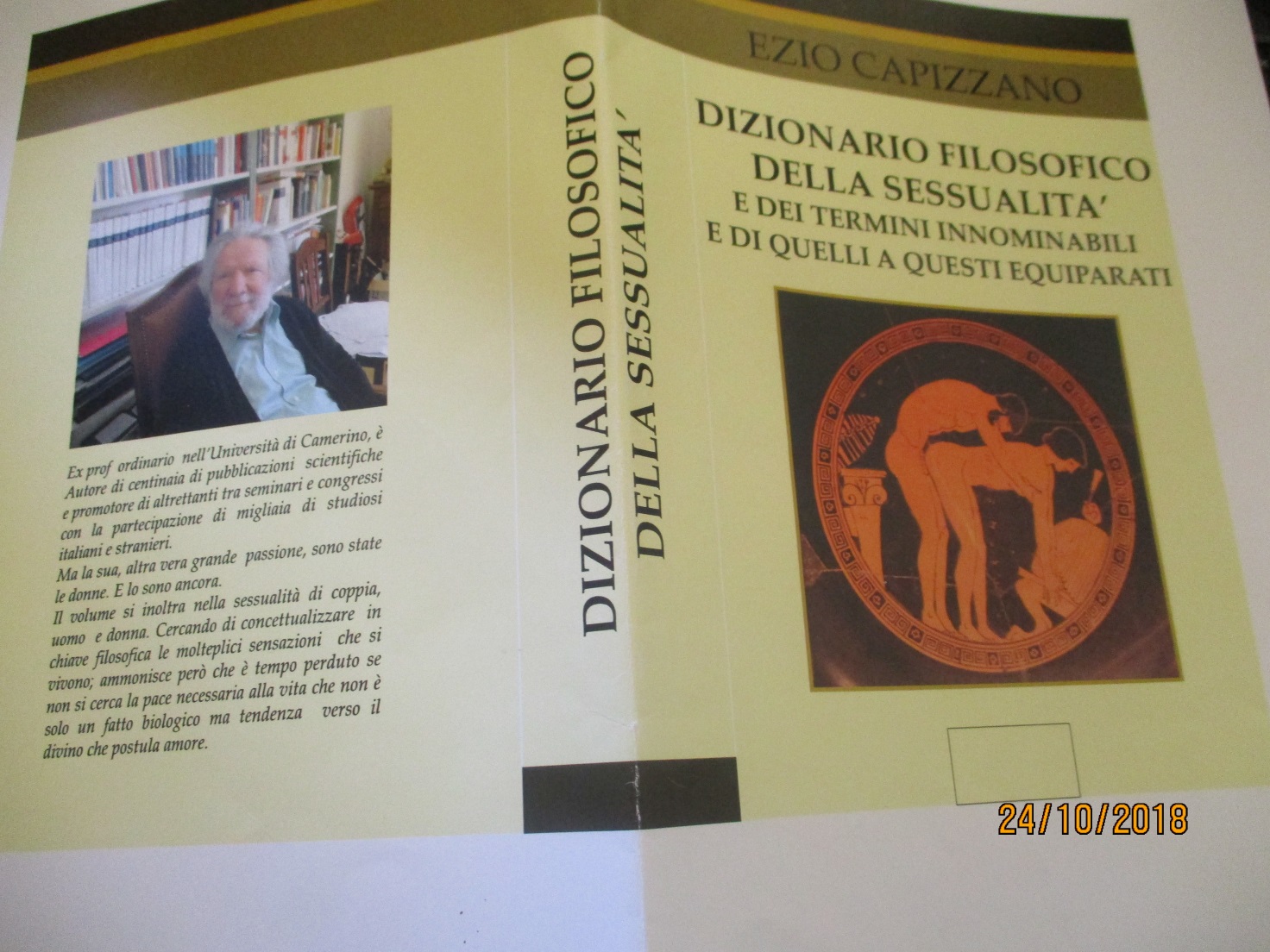 